De Aston School Geography Department – Coastal management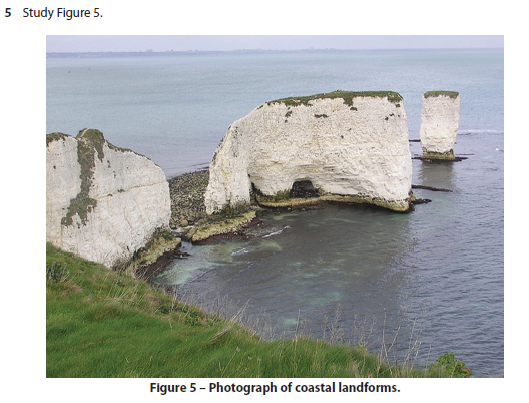 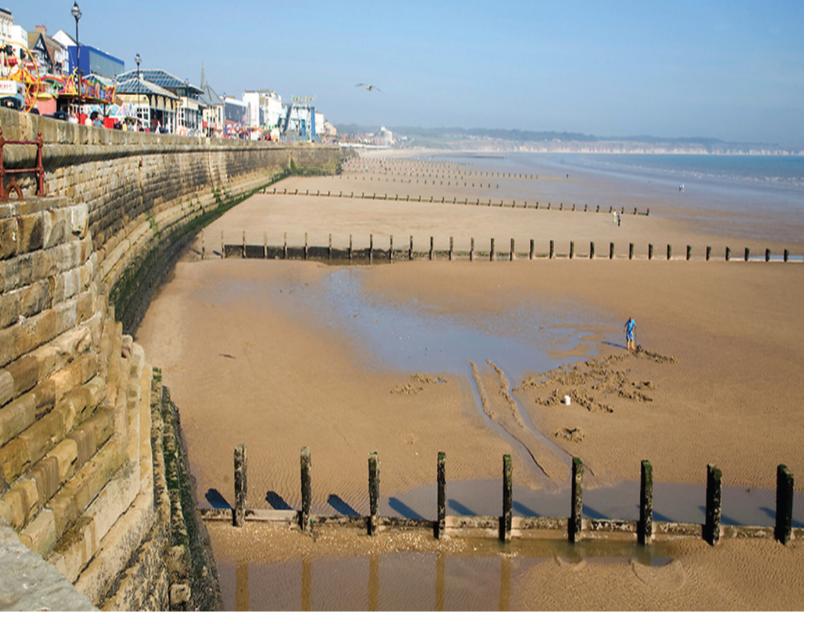 